Weisse FlaschenweineSchweiz						JahrgangDagmersellenChrüzberger Riesling & Silvaner  75cl	____	Fr. 38.00Müller-Thurgau
Nase: Ananas, Passionsfrucht, exotische
Fruchtaromatik. Gaumen: Ein vollmundiger Wein,
harmonisch, elegant und langanhaltend. Mit
ausgeprägter Aromatik. Trocken.Dagmerseller Grauburgunder 75cl	____	Fr. 42.00Grauburgunder
Nase: Melonen, Honigdüfte, reife Früchte, Rosen.
Gaumen: ein breiter, weicher und vollmundiger Wein, 
schmelzend, körperreich und langanhaltend.LavauxDezaley „L Èvéque“  70cl	____	Fr. 45.00Chasselas
Er beeindruckt durch sein beharrliches Bouquet und 
eine Ueberfülle von Aromen (Mandel- und Toastdüfte).
Im Mund verbindet sich der Eindruck von "brandig" 
harmonisch mit likörartiger Fülle. Eine leichte Säure 
verleiht ihm eine Zartheit, die seine Wucht hervorhebt
und uns beim Abgang seltene Noten voller Weichheit
und Generosität beschertCure d’Attalens     Grand Cru Chardonne  75cl	____	Fr. 44.00ChasselasLeuchtend, hellgoldgelbe Robe. In der Nase ein fruchtige Aromenpalette, ergänzt mit blumigen Noten. Im Gaumen schöne, ausgewogene Struktur, edel und lebhaft. Endet in einem angenehmen und langanhaltenden Abgang. Ein schöner Vertreter seines Terroirs.ChablaisYvorne „Terravin“  75cl	____	Fr. 42.00Chasselas
Die üppig fruchtige und blumige Nase präsentiert eine
typische mineralische Note. Im Mund ist der Auftakt
fruchtgeprägt und lebhaft. Im Gaumen erscheinen
herrliche, frische Aromen. Beim Abgang bestätigt sich
die Eleganz mit einer subtilen Bitterkeit, die Länge
verleiht.WallisJohannisberg de Chameson               Flasche 50cl	____	Fr. 25.00Sylvaner
Das Terroir von Chamoson verleiht diesem
Johannisberg eine beeindruckende aromatische 
Typizität sowie kraftvolle, geschmeidige Fülle mit einer
Note von gerösteten Mandeln im Abgang.Corin Carrè de Blanc  75cl	____	Fr. 48.00Diese Walliser Seltenheit aus den einheimischen Rebsorten Chasselas, Petite Arvine und Resi gedeiht auf kalkhaltigen Moränenböden. Der Wein besticht mit Aromen von Banane und Hefe. Seine mild eingebundene Säure wird begleitet von einem mineralischen Abgang. Der Wein stammt von einem privaten Winzer – nur gerade 1000 Flaschen gibt es davon!Rote FlaschenweineSchweizDagmersellenDagmerseller Blauburgunder  75cl	____	Fr. 40.00Blauburgunder
Nase: fruchtig nach roten Beeren, Erdbeerkonfitüre,
Kirschen. 
Gaumen: schöner, langanhaltender Wein, der besticht
durch seine Harmonie und Eleganz.Johanniterkommende Reiden Zweigelt 75cl	____	Fr. 43.00Zweigelt
Der Zweigelt wächst an der Johanniterkommende
in Reiden. Da wo einst die Mönche des Ordens
den wein schon pflegten wurde 2005 wieder ein
Rebberg angepflanzt. Stoffig, schöner Gerbstoff 
mit würzigem Körper. Reifte 10 Monate im
alten Eichenfass.Luzern
Heidegger Cuvée Vigneron Barriqueausbau AOC 70cl
Pinot de Bourgogne, Cabernet Sauvignon, Diolinoir	____		Fr. 49.00Cuvée Vigneron beeindruckt mit einer kräftigen, rubinroten FarbeIm Gaumen wirkt er ausgewogen und kraftvoll, mit würzigen und fruchtigen Noten.Im Abgang präsentiert er angenehme Gerbstoffe und einen langen,harmonischen Abgang mit deutlichen Röst- und HolzaromenOstschweizMalanser  Pinot Noir  70cl	____	Fr. 39.00Pinot Noir
Spät gelesene, vollreife Trauben bilden das Rückgrat
für diesen komplexen Wein. Ausgebaut in
französischen Eichenfässern. Somit zeichnet sich
dieser Wein durch Qualität und Charakter aus.
Im Gaumen rund und würzig, geschmeidig mit grosser
Struktur und Eleganz.Sax  Pinot Noir Barrique  75cl	____	Fr. 46.00Weingut GonzenPinot Noir
BueroBueroAusbau Barrique (225 Liter Eichenfass)
Degustationsnotizen Würzig, rotbeerige Frucht,sehr dezentes,ausgezeichnetes Holz von edler, ausdrucksvoller Art.Im Mund folgt die Bestätigung!Weiches, gut eingebundenes Tannin dazu dezent rauchige Noten.

WallisPinot Noir Réserve des Administrateurs  75cl 	____	Fr. 43.00Pinot Noir
Ansprechende Aromenpalette mit Beerendüften.
Am Gaumen mit kraftvollem, grosszügigem Gerüst
gestützt von feinen Tanninen.Humagne Rouge Réserve Administrateurs  50cl 	____	Fr. 31.00Humagne Rouge
Dunkles rubinfarbenes Kleid. Im Bouquet Fruchtaromen nach Heidelbeeren und wilden Brombeeren.Am Gaumen wilde Waldbeeren, harmonische Tanninstruktur, fein und
rassig in seiner Art.Corin   Carre de Rouge  75cl        	____	Fr. 49.00Ein vielschichtiger Cuvée von Pinot Noir, Gamay und Cornalin. Gewachsen auf kalkigem Schiefer- und Moränenboden. Eine Rarität aus altem Familienbesitz. Im Gaumen sind Noten von Sauerkirsch und Vanille zu finden.Der Lieblingswein vom Chef, nicht zuletzt weil er in der Region sonst nirgends zu finden ist.WaadtlandSt.-Saphorin Les Silènes  70cl	____	Fr. 43.00Pinot Noir,Gamay
Lebhafte, recht intensive Farbe, angenehmes
Bouquet in einem zugleich floralen und
fruchtigen aromatischen Register, schöne
Tannine, bemerkenswerter Charakter.TessinMerlot Matasci Vino Generoso  75cl	____	Fr. 39.00Merlot
Rubinrote Farbe mit granatroten Nuancen. 
volles und anhaltendes Bouqet. Im Gaumen
ist der Auftakt sanft und weich.Merlot Arzo Gialdi  75cl	____	Fr. 59.00Merlot
Ein fruchtiger, ausgewogener und gehaltvoller Rotwein. Schwarzrot mit Violett-Reflexen. Mittelkräftiges, recht komplexes Bouquet. Am meisten werden Steinobstaromen (Kirsche, Sauerkirsche, Pflaume) vom Degu-Team notiert, gefolgt von Beerenfrüchten (Cassis, Brombeere, Erdbeere) und Dörrfrüchten (Erdbeermarmelade, Dörrpflaume). Dazu kommen Würze (Pfeffer), Röstaromen und leichte erdige Attribute (Erde, Mineralien). Im Gaumen trocken. Die Struktur ist insgesamt recht weich, füllig und harmonisch. Im dominanten Rückgeruch werden die erwähnten Aromen präzise wiederholt. Mittellanger Abgang.FrankreichBurgundLes Jamelles Mourvédre Vin de Pays d’Oc  75cl	____	Fr. 38.-Mourvèdre
Degustationsnotizen Ausgewogen, fruchtig und nachhaltig ist dieser Wein,
rubinrot mit ganz leichten Violettreflexen und einem
recht intensiven, komplexen Bukett, das vorab nach
Brombeere und Himbeere sowie Kirsche und
Zwetschge duftet. Auch Noten von Rauch,
Gewürznelke, Lakritze und Vanille steigen in die
Nase. Im Gaumen zeigt sich die Struktur rund,
harmonisch und recht geschmeidig, auch hier
dominieren Frucht- und Röstaromen, gefolgt von
etwas würzigen Noten..
Còte de Beaune-Villages  Moillard-Grivot  75cl	____	Fr. 43.00Pinot NoirAuge: rubinrot; Nase: komplex, eine Mischung von roten Früchten und Blumen; Gaumen: gut ausgewogenBordeauxChâteau Bonnin Pichon ACLussac-Saint-Emilion Grand Reserve 75cl   ____			Fr.45.00Merlot,Cabernet Franc,Cabernet Sauvignon
Ausbau während 12 Monaten in Eichenfässern
Degustationsnotizen tief dunkelrot und entfaltet Aromen von eingekochten
roten Früchten. Im Gaumen ist er gut strukturiert und
geschmeidig.Còte du RhoneCháteauneuf-du-Pape A.C.  Magnus 75cl	____	Fr. 45.0070% Grenache 15% Mourvèdre 15% Syrah Konzentriert-dunkelviolette Farbe, fruchtfokussierte Nase mit Aromen von Pflaumen, Brombeeren, Gewürzen, Unterholz und Pfeffer. Am Gaumen floral, elegant, mit saftig-reicher Frucht, samtig anmutender Struktur sowie üppigen Brombeer- und Feigenaromen, eingelegten Pflaumen Lakritze und einem Mix verschiedener Gewürze des Südens sowie schwarzen Oliven. Ein sehr feiner Châteauneuf mit samtiger Tanninstruktur, gutem Säuregerüst und mittlerem Körper. Ist vielen Anderen überlegen und besitzt eine sehr gute Persistenz am Gaumen. Und das zu einem sehr fairen Preis.  ItalienPiemont	Barolo Riserva,  Sarotto  75cl	____	Fr. 53.00Nebbiolo
Ein Wein von granatroter Farbe mit einem intensiven,
würzigen Bouquett. Der Geschmack ist intensiv und
ausgesprochen angenehm.Barbera d’Asti Tre Vigne Vietti  75cl	____	Fr. 50.00100% BarberaWaldbeeren, rote Kirschen, Vanille, ZimtToscanaBrunello di Montalcino, Argiano  75cl	____	Fr. 69.00Sangiovese grosso
Charakter Brillantes, sattes Rubinrot mit Veilchenreflexen. In der Nase ein Wechselspiel von
gedörrten Pflaumen, getrockneten Rosen und einem leicht würzigen Holzbukett. 
Im Gaumen erhaben, konzentriert und vollmundig mit Noten von Dörrfrüchten,
Schokolade und Röstaromen. 
Ein grosser, komplexer und nuancenreicher Wein mit einem langen FinaleVenetoAmarone della Valpolicella Classico Cariano Cecilia Beretta  75cl	____	Fr. 69.0060% Corvina, 30% Rondinella, 5% Corvinone, 5% Croatinaschwarze Kirschen, Kakao, LakritzeAmarone d.Valpolicella DOCCAMI 50 cl	Corvina,Rondinella,MolinaraSehr reich und aromatisch, mit feinen Düften nachDörrobst, ausgewogene Tannine, anhaltend.	_____	Fr. 32.00Valpolicella RipassoSelezione di Famiglia  75cl	____	Fr. 52.00Corvina, Corvinone, RondinellaPflaume, Sauerkirschen, Johannisbeeren, Muskat, TabakSiciliaFeudo Maccari  75cl	____	Fr.  39.00100% Nero d'AvolaRubingranat, in der Nase reife Pflaumen, Cassis und schwarzer Pfeffer,am Gaumen saftig, angenehm fruchtig-würzig, ein Hauch Hagebuttenmarmelade,komplex und geschmeidig, sanfte Tannine.Nero d’Avola Terre Siciliane Baroncelli  75cl	____	Fr.  39.00Nero d´Avola
Ein üppiger, vollmundiger rubinroter Wein mit
intensivem Bukett insbesondere von Kirsche und roter
Johannisbeere. Im Gaumen ist er leicht süsslich, der
weiche, füllige, harmonische Körper ist elegant
strukturiert. Ein äusserst ausgewogener Wein mit guter
Konzentration, dessen wunderschöne weiche Tannine
die interessante Aromenvielfalt abrunden
PugliaPrimitivo Gran Sasso Farnese   75cl	____	Fr. 38.00Primitivo
Ein intensiver, fruchtiger und lieblicher Primitivo mit
aromatischem Bouquet und kräftigem Rückgrat.Primitivo di Manduria  Luccarelli  75cl	____	Fr. 55.00Primitivo
tiefes, intensives Rubinrot
Bukett wild und komplex, fruchtig nach Pflaumen und
Kirschenmarmelade, Tabak, Leder und leichten
Gewürzen
Geschmack voller Körper, weich und warm, sehr feine Gerbsäure,
Kaffee und Vanille.ÖstereichNiederöstereichKremser Zweigelt    Kellermeister  75cl	____	Fr.  40.00Zweigelt
Intensives Bukett mit einer schöner Frucht und einem pflanzlichem Hauch. Sehr langer weicher Auftakt, gut eingebundenes Holz, samtige Tannine, schöne Fruchtsüsse, im Abgang zarte, dunkelfruchtige Anklänge.
SpanienRiojaRioja Egomei DOCa   75cl	____	Fr.  53.00Tempranillo,Graciano
Intensives Kirschenrot, in der Nase leicht mineralische
Noten und ein intensiver Duft nach süssen,
schwarzen Früchten. Gute Fülle und samtene Tannine.
Saftig, aromatisch und mit viel Finesse und Eleganz.Rioja  Solar Viejo  Riserva 75cl	____	Fr.  52.00100% Tempranillobalsamische Noten, Vanille, Kokos, schwarze Kirschen, CassisRioja Campillo Crianza DOCa 50cl	____	Fr.  31.00TempranilloEin sauberes, helles, intensives Kirschrot mit rubinrotem Rand. Ein Bouquet mit Aromen von Früchten (Himbeeren, Beeren), Kokosnuss, Vanille und Röstaromen.PrioratLes Terrasses   Alvaro Palacies  75cl	____	Fr.  55.0060% Cariñena, 30% Garnacha, 10% Cabernet Sauvignon und SyrahKakao, Kokos, Kaffee, Malagarosinen, SchwarzteeRibera del DueroABADÍA LA ARROYADA Crianza 2017	____	Fr.47.00100% TempranilloSattes Granatrot in der Farbe. Das opulente Bouquet erzählt von reifen Beeren, Schwarzkirschen, Gewürzen und Kräutern, alles genial vermählt mit Röstnoten und Vanille. Am Gaumen ausgewogen, kräftig-würzig, mit großer Fruchtdichte und langem Finale. "Ein ordentliches Pfund Wein", meinte mal ein begeisterter Kunde. So kurz, kann man es natürlich auch sagen!PortugalDouroFabelhaft  75cl	____	Fr. 39.00Touriga Franca,Tinta Roriz,Tinto Cão,Touriga NacionalDunkle Farbe mit fruchtigen Noten von roten und
schwarzen Beeren. Am Gaumen ist der Wein fruchtig
und jung, mit ausbalancierter Säure und mit runden,
fruchtigen Tanninen und schönem Abgang.Flor do Cume 75cl	____	Fr. 39.00Touriga Franca, Touriga Nacional, TempranilloKirschen, dunkle Beeren, Gewürze; mittelgewichtig am Gaumen, ausgewogen und frischKräftiger dichter Rotwein, am Gaumen feine Kirschen-
Weichsel-Frucht.
Zarte Tannine, mild und samtig in der Struktur.Offene Weissweine	2dl	3dl	5dlFendant	8.60	12.90	19.00Yvorne                                                	10.00	15.00	23.00Epesses	9.00	13.50	21.00Dagmerseller R&S	10.00	15.00	23.00Hausmarke  Dorin			17.50Johannisberg de Chamoson			25.00ProseccoProsecco IL Concerto	Brut				    75cl	       49.00	Cüpli     IL Concerto	10cl	8.00Offene RoseweineOeil de Perdrix   Wallis	8.60	12.90	19.00Offene RotweineDóle	8.60	12.90	19.50Hallauer Graf Spiegelberg	8.60	12.90	19.50Merlot del Ticino Il Picchio				19.00Dagmerseller Blauburgunder				23.50Humagne Rouge Réserve Administrateurs  		31.00Amarone d. Valpolicella ‘CAMI’				32.00Rioja Marques del Puerto Crianza				30.00Rioja Campillo Crianza DOCa 50cl				31.00Aperitif	Vol %	2cl	4clMartini weiss/Rot	16		5.00Campari	23		5.50Cynar	16,5		5.50Rossi	18		5.50Appenzeller	29		5.50Fernet	42	5.50	Absinthe	53		6.50Erfrischende MixgetränkeAperol Spritz Prosecco			8.50Aperol Spritz Weisswein			8.00Hugo Holunderblütenlikör mit Prosecco			8.50LiköreBailey`s	18		6.40Grand Marnier	40	5.30Ameretto	28	4.40			SpirituosenKirsch	40	4.50Kräuter	40	4.50Zwetschgen	40	4.50Marc	40	5.00Grappa	40	6.50Grappa Paesanella spezial	40	8.00Williams	43	6.80Calvados	40	6.00Vielle Williams (Studer)	40	7.00Cognac V.S.O.P	40	8.00Cagnac Rèmy Martin	40	9.00Rum	40	4.50Bacardi	40		8.00Wodka	40		8.00Gin	40		8.00Tequila	40		8.00Gunzwiler Destilate											2clKirschbrand sortenrein LU							Fr. 8.-Kirsch Teresa im Barrique Kirschholzfass ausgebaut			Fr. 8.-Vieille Williams im Barrique							Fr. 8.-Vieille Prune im Barrique							Fr. 8.-Grappa Ticino Merlot im Barrique						Fr. 8.-Berner Rosenapfelbrand im Barrique						Fr. 8.-	Armagnac du CollectionnerrAuserlesener Weinbrand	Vol %	2clJahrgang 67	40%		18.00	Jahrgang 68	40%	18.00	Jahrgang 69	40%	18.00	Jahrgang 70	40%	16.00	Jahrgang 71	40%	16.00	Jahrgang 72	40%	16.00	Jahrgang 73	40%	15.00	Jahrgang 74	40%		15.00	Jahrgang 75	40%	13.00Jahrgang 76	40%	13.00Jahrgang 77	40%	13.00Jahrgang 78	40%	12.00	Jahrgang 79	40%	12.00	Jahrgang 80	40%	11.00Jahrgang 81	40%	11.00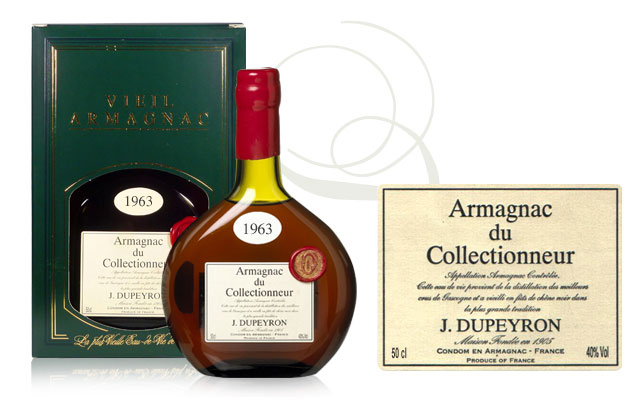 Jahrgang 82	40%	11.00Jahrgang 83	40%	11.00	Jahrgang 84	40%	11.00	Jahrgang 85	40%	11.00Jahrgang 86	40%	11.00Jahrgang 87	40% 	10.00Jahrgang 88	40%	10.00	Jahrgang 89	40%		10.00	Jahrgang 90	40%		10.00	Jahrgang 91	40%	10.00	Jahrgang 92	40%	10.00	Rioja Campillo Crianza DOCaEin sauberes, helles, intensives Kirschrot mit rubinrotem Rand. Ein Bouquet mit Aromen von Früchten (Himbeeren, Beeren), Kokosnuss, Vanille und Röstaromen.